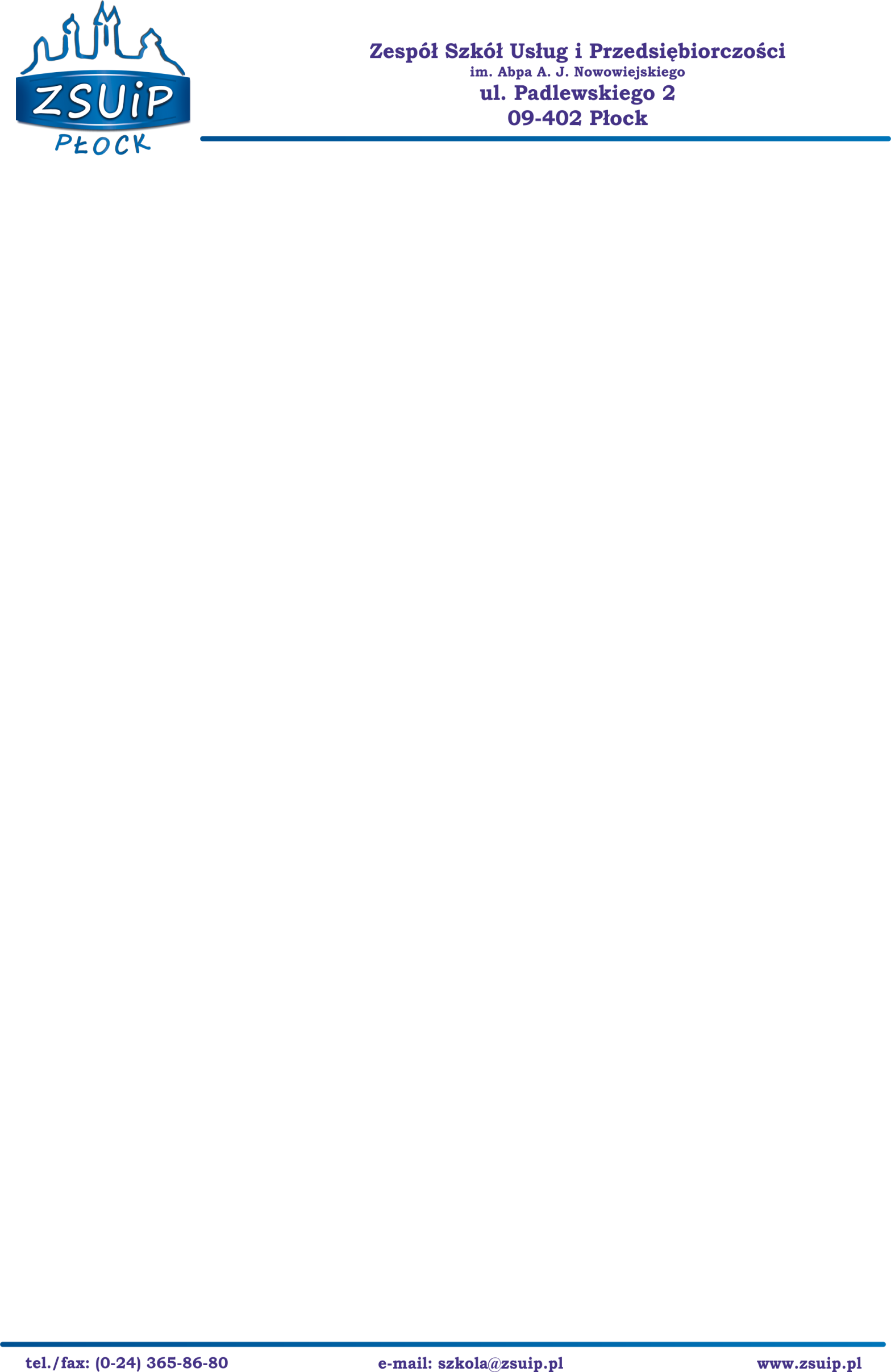 Załącznik nr 2Formularz ofertyna realizację zadania pod nazwą„Sukcesywna dostawa tuszy i tonerów dla Zespołu Szkół Usług i Przedsiębiorczości  w Płocku w 2020 roku”I. Dane dotyczące oferenta:Nazwa…………………………………………………………………………….................................Siedziba………………………………………………………………………………………………….Nr telefonu/faksu…………………………………………………………………..............................Nr NIP…………………………………………………………………………….................................Nr REGON……………………………………………………………………….................................www……………………………………………………………………………....................................e-mail……………………………………………………………………………..................................II Dane dotyczące Zamawiającego:Gmina – Miasto Płock,09-400 Płock, pl. Stary Rynek 1, NIP 774-31-35-712Odbiorca:Zespół Szkół Usług i Przedsiębiorczości w Płocku09-402 PłockUl. Padlewskiego 2Tel./fax. 24-365-86-80III Zobowiązania wykonawcy:Zobowiązuję się wykonać przedmiot zamówienia do Zespołu Szkół Usług i Przedsiębiorczości w Płocku zgodnie z opisem przedmiotu zamówienia za następującą cenę:Suma brutto ( czarny + kolor) słownie: ...............................................................................................................................................................IV. Oświadczam, że:zapoznałem się z ogłoszeniem o zamówieniu publicznym o wartości do 30 000 Euro
 (w tym z opisem przedmiotu zamówienia i wzorem umowy) i nie wnoszę do niego  zastrzeżeń oraz przyjmuję warunki w nim zawarte,jeśli w okresie związania ofertą nastąpią jakiekolwiek znaczące zmiany sytuacji przedstawionej w naszych dokumentach załączonych do oferty, natychmiast poinformujemy o nich Zamawiającego,jestem uprawniony do występowania w obrocie prawnym zgodnie z wymaganiami ustawowymi,posiadam niezbędną wiedzę i doświadczenie oraz dysponuję potencjałem technicznym  i osobami zdolnymi do wykonania zamówienia,znajduję się w sytuacji ekonomicznej i finansowej zapewniającej wykonanie zadania,nie podlegam wykluczeniu z postępowania o udzielenie zamówienia,nie otwarto wobec mojej firmy likwidacji ani nie ogłoszono upadłości,zapoznałem się z klauzulą informacyjną umieszczoną w  dziale XI ogłoszenia 
o postępowaniu,wypełniłem obowiązki informacyjne przewidziane w art. 13 lub art. 14 ogólnego rozporządzenia o ochronie danych „RODO” wobec osób fizycznych, od których dane osobowe bezpośrednio lub pośrednio pozyskałem w celu ubiegania się o udzielenie zamówienia publicznego w niniejszym postępowaniu,w przypadku udzielenia zamówienia zobowiązujemy się do zawarcia umowy 
w miejscu i terminie wskazanych przez Zamawiającego oraz na warunkachokreślonych we wzorze umowy stanowiącym załącznik nr 3 do ogłoszenia o zamówieniu publicznym o wartości do 30 000 Euro.zobowiązuję się do utrzymania podanych w ofercie cen przez cały 2020 r.wyrażam zgodę na podanie informacji dotyczącej Wykonawcy/zwycięzcy  niniejszego postępowania niezbędnych do ogłoszenia jego wyniku na stronie internetowej Zamawiającego. V. Akceptuję 14 dniowy termin płatności faktury z uwzględnieniem mechanizmu podzielonej płatności.                                                                              ……..………………………………                                                                                 (data, podpis i pieczęć wykonawcy)l.pTyp i model drukarkiReferencja zalecana przez producentaOryginałZamiennikCzarny – cena brutto za 1 sztukęKolor – cena brutto za 1 sztukę1.HP laser jet 1200sC7115A-4 szt.2.RICOH AFICIO 3503200D-4 szt.3.HP laser jet 1020Q2612A-4 szt.4.HP laser jet  2550lQ3969/61/62/63-4 szt.5.Canon MP540PGI520/CLI521-4 szt.5.Canon MP540PGI520/CLI5214 szt.-6.Brother dcp-j100LC529/LC5254 szt.-7.Brother Mfcl 3730cdnTN243/TN2474 szt.-8.Canon IR1020CEXV18-4 szt.9.RiCOH 1018 D1230D-4 szt.10.RICOH AFICIO20322220D-4 szt.11.KYOCERA KM 3530370AB000-4 szt.12.KYOCERA KM 2560TK675-4 szt.13.Brother MFC 6890CDWLC11004 szt.-14.Ricoh MP2014ap8421284 szt.-15.HP DESIGN JET T 1200 CMYKC9397, C9398, C9399, C94004 komplety(po 4 szt. w opakowaniu) -1 komplet: 16.HP Color LaserJet MFPM N476dnCF380A, CF381A, CF382A, CF383A4 szt.-17.Brother DCP – J725DWLC1240BK, LC1420C, LC1240M, LC1240Y-4 szt.17.Brother DCP – J725DWLC1240BK, LC1420C, LC1240M, LC1240Y4 szt.-18.HP laserjet 2015NQ7553 4 szt.-19.Brother MFC J6910DWLC1280XL4 szt.-Sumy bruttoSumy bruttoSumy bruttoSumy bruttoSumy bruttoSuma brutto (czarny + kolor)Suma brutto (czarny + kolor)Suma brutto (czarny + kolor)Suma brutto (czarny + kolor)Suma brutto (czarny + kolor)